OBLASTNÝ FUTBALOVÝ ZVÄZ PREŠOV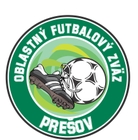 Jarková 41, 080 01 PrešovPozvánka hráčov ObFZ Prešov na tréningový zraz 20.5.2019 „PPT 2019 U14, U13, U12“Nominovaní hráči sa dostavia dňa 20.5.2019 (pondelok) o 16.10 hod. na futbalový štadión TJ Slovan Pečovská Nová Ves. 								 Program: 		16:10 zraz 								16:30 tréningová  jednotka - 90 min								18:15 ukončenie zrazuU14 (nar. po 1.1.2006)		tréner: Klobušovský Daniel /0905 903 856Vašáková Adela / Brezovica		Svoboda Patrik / Medzany			Červeňák Martin / V. ŠarišMajerský Joachim / Brezovica		Klembara Alex / Lipany			Kollár Jakub  / SabinovBujnáček Branislav / Lipany		Rokošný Kristián / Sabinov		Giňa Daniel / Terňa	Gernat Nikolas / Lipany			Kochan Branko / Pečov.N.Ves		Balog Martin / TerňaU13 (nar. po 1.1.2007)		tréner: Aštary Daniel / 0915 509 352Kollár Lukáš / Sabinov			Špánik Lukáš / Sabinov				Rabik Daniel / LipanyTychanský Sebastián / Lipany		Oľšavský Alexander / Brezovica		Matia Tobias / BrezovicaŠefčíková Sofia / Pečovská N.Ves	Bodnár Patrik / Pečovská N.Ves			Balčák Daniel / RažňanyDzurik Šimon / Hermanovce            Solár Tomáš / Ražňany				Bujňák Patrik /Rožkovany Macko Marko / MedzanyU12 (nar. po 1.1.2008)		tréner: Mikolaj Peter / 0948 525 220Molčan Denis / Brezovica		Goliaš Oliver / Lipany				Pastirčák Adam / TerňaKopnický Emanuel/ Brezovica	Pribula Martin / Kamenica			Štieber Tobias / KamenicaBekečová Lea / Uz.Šalgov		Tumidalský Jozef / Uz. Šalgov		Kožár Adam / HubošovceMichalík Jakub / Peč.N.Ves	Ring Jakub / Peč.N.Ves			Hendrichovský Richard / 																					Peč.N.Ves	Kijovský Kamil / MedzanyTréneri: 				Klobušovský Daniel, Aštary Daniel, Mikolaj PeterTechnicky vedúci:		Krešák Jozef*V prípade ospravedlnenia telefonicky informujte trénera podľa príslušnej kategórieNominovaní hráči si prinesú: kopačky, chrániče, tréningovú výstroj, uterák, šľapky a PREUKAZ POISTENCA."Uvoľnením dieťaťa na zraz rodičia/zodpovední zástupcovia berú na vedomie, že zodpovedajú za zdravotný stav dieťaťa v čase konania zrazu a sú si vedomí
skutočnosti, že ObFZ nepreberá zodpovednosť za prípadné úrazy a iné ujmy, ktoré sa vyskytnú bez priameho zavinenia." Nominovaný hráč v prípade NEOSPRAVEDLNENEJ neúčasti na tréningových zrazoch výberov ObFZ Prešov, bude vyradený z nominácie a bude mu pozastavená činnosť na jedno stretnutie v majstrovskom zápase. Preto žiadame hráčov , rodičov, trénerov a funkcionárov o rešpektovanie pokynov o ospravedlnení hráča na zraze.Prešov , 09.05.2019                                 	Daniel Klobušovský											     hlavný tréner Výberu ObFZ                                                